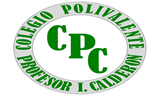 Departamento de LenguajeProfesora: Herlinda Pacherres MAutoaprendizaje para el taller de  P.S.U Lenguaje. Modelo de prueba de Lenguaje y Comunicación construido según los temarios vigentes. Fuente:  DEMRE Objetivos:Seleccionar a los postulantes a la Educación Superior Habilidad: Analizar – interpretar.Nombre:  ___________________________________________ Curso: 3°  4° HC     Fecha:Modelo LyC 2020PRIMERA SECCIÓNINDICADORES DE PRODUCCIÓN DE TEXTOSMANEJO DE CONECTORESLas preguntas 1 a 10 contienen un enunciado incompleto seguido de cinco opciones.Elija la opción con el(los) conector(es) que permite restituir al enunciado su cohesión sintáctica y coherencia semántica.1. En terrenos empinados, se acostumbra construir caminos en zigzag ……………se disminuye el esfuerzo que realiza el cuerpo humano o un vehículo al subir,…………… el ángulo de inclinación es menor que en un camino recto.A) ; de esta manera, porqueB) ; de igual forma, asimismoC) , por lo que aun cuandoD) , debido a que inclusoE) , puesto que además2. En el arte, se usa el término vanguardia para referirse a aquellasmanifestaciones que suponen una ruptura de los modelostradicionales ;…………… reinventan lo ya existente.A) por el contrario,B) del mismo modo,C) inclusoD) en otras palabras,E) en tanto que3. …………… su éxito en las letras chilenas, Benjamín Subercaseaux es hoy unescritor desconocido para muchas personas. ……………, es preciso rescatar suobra en la literatura chilena imprimiendo nuevas ediciones de sus libros.A) Con respecto a Sin embargoB) No obstante Sin dudaC) Pese a InclusoD) A pesar de Por elloE) Debido a Por esto4. Con el vidrio se producen, …………… envases para alimentos y copas,superficies para la industria del automóvil y la construcción …………… sucomposición básica apenas ha variado a lo largo de la historia.A) por una parte, , pese a queB) asimismo, , de ahí queC) aparte de ; de todos modos,D) inclusive, , aunqueE) además de , a pesar de que5. El primer vestigio palpable que se tiene hasta la fecha de una forma de ajedrez,data de 500 años antes de la era cristiana y fue descubierto en la India bajo elnombre de Chaturanga. ……………, los árabes fueron quienes difundieron elajedrez a lo largo de la costa norte de África y en la Península Ibérica, para asíexpandirse a nuestra cultura.A) AsimismoB) En efectoC) AdemásD) En resumenE) Sin embargo6. Una de las principales características del conocimiento científico es que está en constante revisión y construcción. ……………, se trata de un saber que permiteelaborar un nuevo saber.A) AsimismoB) Por otra parteC) En otras palabrasD) Al mismo tiempoE) Por último7. La pragmalingüística es una disciplina de la lingüística …………… estudiada por la filosofía del lenguaje. Se interesa por el modo en que el contexto influye en la interpretación del significado. ………….., esta disciplina incorpora aspectos deintencionalidad, sociales y geográficos.A) , incluso Por otro ladoB) , también En efectoC) , por cierto AsimismoD) ; por lo tanto, Sin embargoE) pero Aun así8. La relación que existe entre la poesía y el cine no es algo nuevo …………… lamanera de abordar dicha relación ha ido variando con los años …………… se hatransitado desde un análisis lógico y de la estructura a uno de carácter semióticoy del sentido.A) ; en efecto, , ante todoB) ; aún más, , porqueC) ; de este modo, , ya queD) , aun cuando ; por el contrario,E) , pero , pues9. El lapislázuli es una piedra de color azul …………… tiene variaciones entre azul violeta y azul verdoso. ……………, su tonalidad puede presentarse de manera uniforme o manchada.A) , incluso, Es decirB) , aunque Del mismo modoC) y, más aún, En definitivaD) y, además, Sin embargoE) y, también Efectivamente10. …………… la teoría cosmológica de Giordano Bruno era bastante acertada,nunca fue validada por sus contemporáneos. ……………, la teoría sufriónumerosos ataques …………… Giordano Bruno fue condenado por presuntaherejía.A) Por más que Del mismo modo y, en consecuencia,B) Aunque Entonces , puesC) Si bien Más aún yD) A pesar de que Por lo demás , mientras queE) Aun cuando Incluso en tanto	 Manejar eficientemente el sistema de nexos, para relacionar las oraciones que componen un texto .